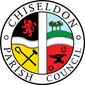 MINUTES of the ENVIRONMENT, GENERAL PURPOSE AND AMENITIES COMMITTEE meetingheld on Monday 17th December 2018 at 7.30pm in The Old Chapel, Butts Road, ChiseldonPresent:	Cllrs Chris Rawlings (Chair), Matt Clarke (VC), Keith Bates, David Hill, Paul Sunners, Andrew McDonald, Caroline Brady. Clair Wilkinson as Clerk.18/120. Declarations of interest.Cllr Clarke is a member of the Football Club, Cllr Rawlings in an allotment holderPublic recess. No publicApologies: Cllrs Michelle Harris, Paul Walton and Jenny JefferiesAbsence without apologies: Cllr G Mills18/121.  Approval of previous Environment, General Purpose and Amenities minutes from 19th November 2018.No changesThe minutes of the meeting held on 19th November 2018 were approved as an accurate representation, proposed by Cllr Brady, seconded by Cllr Hill; all those at the meeting were in favour.18/122.  Matters arising/Action points.Matters arising:NoneAction points from Nov 2018.SUMMARY OF ACTION POINTS18/123 PARISHING – SBC street sweeping.Further streets were identified for street sweeping by the SBC machine: Ridgeway View area, Castle View Road from Station Road end, and The Canney.  Cllrs to let Clerk know of any other streets that need doing.There are a large number of outstanding jobs for SBC to do in the Parish. Cllr Brady suggested working through the list and applying priorities to them.   Cllr Rawlings will create a list of any new works to be done for Ward Cllrs.18/124 VILLAGE APPEARANCE – Tommie StatueThe statue still hasn’t been delivered. The Clerk has chased via the website but has received no reply. The Clerk has asked the donor of the funds to chase as they have a direct contact.18/125 BUILDING & AMENITY PRIORITIES – Tennis Club reportThere was no report from the club, but they had advised the Clerk there were no items to report on.18/126 BUILDING & AMENITY PRIORITIES – PavilionNo items18/127 BUILDING & AMENITY PRIORITIES – Rec ground A spare set of keys for the Rec Hall and the overflow parking gate will be put in the Chapel key store for emergencies and Cllrs given the code for the box.A proposal was made by Cllr Clerk to store spare keys at the Chapel key safe. Cllr Hill seconded this proposal and all Cllrs were in favour.   The Clerk has one quote for CCTV at the Rec ground carpark and will get 2 more.  Item to be added to Jan 19 agenda to discuss the quotes and also decide on extra measures – signage, barrier or road markings etc?18/128 BUILDING & AMENITY PRIORITIES – CVPA repairsA number of items were identified for repair, and Allbuild had quoted £1000 plus VAT for the work.Some of the items are going to be remedied in the 2019/20 financial year starting in April 2019 when the funds for complete floor work of £3000 become available.It was suggested to delegate the work to the Clerk, to decide on what to do now and what can wait until April 2019.A proposal was made by Cllr Brady to delegate authority to the Clerk to make CVPA repairs. Cllr Bates seconded this proposal and all Cllrs were in favour.   18/129 BUILDING & AMENITY PRIORITIES - CemeteriesNo items18/130 COMMUNITY PRIORITIES – Football Club updateMatt Clarke reporting.  The pitch conditions over winter so far have been excellent. The work from Merretts on the ground seems to be working. No flooding after recent heavy rain.  2 juniors games were played this weekend.Cllr Sunners commented on the excellent results of the club recently.  The mower is now in place in the shed in the compound.The Clerk is to get a quote for the Jan 19 meeting for an extra flood light to be installed.18/131 Vulnerable people and BIOSFirst memory café was a success.  The next 2 dates are being arranged. The BIOS van still visits weekly. Only 2 children last week due to the weather but they were fully engaged with the volunteers.18/132 Any other businessCllr Sunners commented on new bright LED bulbs that are used when street lights fail.  He has asked SBC if they are appropriate in rural areas. The light at the junction of Butts Road, High Street and church street is still broken. The Clerk is to chase this and also ask if a bright LED bulb will be used here.2 vehicles in Strouds Hill carpark for several weeks now. The police have tracked the owners and will talk to them. They do not live in the parish.Cllr Hill advised that a resident had thanked the Clerk for organising the Xmas tree event.  There was a query on the lights being left on 24/7. Cllr Hill advised we had sponsorship for the cost of the electricity.The meeting closed at 20.14Next meeting:   Monday 21st January 2019 at 7.30pm in the Old Chapel SUMMARY OF ACTION POINTSClerkCllr Brady & Cllr Jefferies18/3818/7618/7718/9118/9218/9718/10618/10618/10618/10618/10718/11018/11818/11818/47Report to Ward Cllrs that The Canney doesn’t drain water due to dip in pavement.  SBC clear the drains but they soon become full. CHASE THIS ACTION. CHASED AGAIN – W.Cllrs to ask Highways to investigate.Ask Ward Cllrs to chase up list of trees with TPO’s in the parish with SBC. CHASE THIS ACTION. ONGOINGRemind Ward Cllrs that 40mph speed limit requested in Draycott Foliat and add to planning agenda.DONEAsk probation team to clear sludge from Draycott Foliat bus stop area. OUTSTANDING BUT ON LISTAsk probation team if they can cut back hedge at New Road near Coronation Gate if safe to do so. Check with SBC on hedge ownership. CHASE SBC ON THIS ACTION. Probation team cannot do this as not safe for them on the road.Send out ¼ CVPA report. Create a list of jobs to be done for review/quotes.  Ask if Tithegrove can assist. DONE.Arrange inspection for War Memorial on New Road. ONGOINGAsk Allbuild to A346 litter pick. DONEArrange annual meeting with Allbuild for parishing contract. ONGOINGAsk SBC to clear up diversion signs along A346. REQUESTED, WILL CHECK ON PROGRESSSend out final weed letters to allotment holders. ONGOINGChase SBC for hedge ownership at Draycot Foliat and also parking area sweeping. ONGOING, PARKING AREA SWEPT.Send out SSE winter care info. ONGOINGAsk Vicar for any vulnerable people info – with their permission.  ONGOINGWITH CLLR BRADY AND CLLR JEFFERIES – Investigate lottery funding for Rec ground carparkClerkCllr Brady & Cllr Jefferies18/3818/7618/9118/9218/10618/10618/10618/10718/11018/11818/11818/12718/12718/12818/13018/13218/47Report to Ward Cllrs that The Canney doesn’t drain water due to dip in pavement.  SBC clear the drains but they soon become full. CHASE THIS ACTIONAsk Ward Cllrs to chase up list of trees with TPO’s in the parish with SBC. CHASE THIS ACTIONAsk probation team to clear sludge from Draycott Foliat bus stop areaAsk probation team if they can cut back hedge at New Road near Coronation Gate if safe to do so. Check with SBC on hedge ownership. CHASE SBC ON THIS ACTION.Arrange inspection for War Memorial on New RoadArrange annual meeting with Allbuild for parishing contractAsk SBC to clear up diversion signs along A346Send out final weed letters to allotment holdersChase SBC for hedge ownership at Draycot Foliat.Send out SSE winter care infoAsk Vicar for any vulnerable people info – with their permission.Arrange for spare Rec hall and overflow gate keys to be kept at Chapel key safe.Discuss CCTV quotes at Jan meetingArrange intermediate repairs at CVPA with AllbuildGet quote from KT Electrical for extra motion controlled flood light for Rec compound. Chase SBC ref broken street light at Butts Road/High Street/Church St junction.WITH CLLR BRADY AND CLLR JEFFERIES – Investigate lottery funding for Rec ground carpark